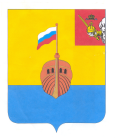 РЕВИЗИОННАЯ КОМИССИЯ ВЫТЕГОРСКОГО МУНИЦИПАЛЬНОГО РАЙОНА162900, Вологодская область, г. Вытегра, пр. Ленина, д.68тел. (81746) 2-22-03, факс (81746) ______,    e-mail: revkom@vytegra-adm.ruЗАКЛЮЧЕНИЕна проект решения Совета сельского поселения Алмозерское 28.01.2022 г.                                                                                г. ВытеграЗаключение Ревизионной комиссии Вытегорского муниципального района на проект решения Совета сельского поселения Алмозерское «О внесении изменений в решение Совета сельского поселения Алмозерское от 14.12.2021 № 211» подготовлено в соответствии с требованиями Бюджетного кодекса Российской Федерации, Положения о Ревизионной комиссии Вытегорского муниципального района, на основании заключённого соглашения между Советом сельского поселения Алмозерское и Представительным Собранием Вытегорского муниципального района на 2022 год.            Проектом решения вносятся изменения в решение Совета сельского поселения Алмозерское от 14.12.2021 года № 211 «О бюджете сельского поселения Алмозерское на 2022 год и плановый период 2023 и 2024 годов».         Проектом решения предлагается:- внести изменения в расходную часть бюджета поселения на 2022 год путем  увеличения объема расходов на 1050,0 тыс. рублей, перераспределения бюджетных ассигнований между разделами, подразделами классификации расходов бюджета, утвержденных на 2022 год;- утвердить дефицит бюджета поселения на 2022 год в сумме 1050,0 тыс. рублей;   - произвести перераспределение бюджетных ассигнований между разделами, подразделами классификации расходов бюджета, утвержденных на 2023 и 2024 годы.       Изменения приведены в таблице:        Общий объем расходов бюджета в 2022 году увеличится на 1050,0 тыс. рублей (+ 14,4%) и составит 8333,3 тыс. рублей. Увеличение расходов будет произведено за счет остатка средств на счетах по состоянию на 01.01.2022 года (всего остаток средств на счетах на 01.01.2022 г. –1447,0 тыс. рублей). Дефицит бюджета утверждается в объеме 1050,0 тыс. рублей. Предлагаемый к утверждению объем дефицита соответствует нормам статьи 92.1 Бюджетного кодекса Российской Федерации.        Изменения, внесенные в расходную часть бюджета, приведены в Приложении 1 к Заключению.        За счет остатка средств на счетах по состоянию на 01.01.2022 года расходы увеличатся:- на 450,0 тыс. рублей на мероприятия по пожарной безопасности (подраздел 0310 «Защита населения и территории от чрезвычайных ситуаций природного и техногенного характера, пожарная безопасность» раздел 03 «Национальная безопасность и правоохранительная деятельность»);- на 600,0 тыс. рублей на мероприятия по благоустройству поселения, в том числе: на 310,0 тыс. рублей на организацию уличного освещения населенных пунктов, на 70,0 тыс. рублей на организацию и содержание мест захоронения, на 220,0 тыс. рублей на прочие мероприятия по благоустройству.         Перераспределение бюджетных ассигнований произведено между подразделами раздела 01 «Общегосударственные вопросы»:- исключены расходы в объеме 85,8 тыс. рублей на исполнение полномочий по правовому обеспечению (межбюджетные трансферты) из подраздела 0104 «Функционирование Правительства Российской Федерации, высших исполнительных органов государственной власти субъектов Российской Федерации, местной администрации»;- уменьшены расходы по подразделу 0107 «Обеспечение проведения выборов и референдумов» на 101,8 тыс. рублей;- увеличены расходы на закупки для обеспечения деятельности органов местного самоуправления на 187,6 тыс. рублей.       Проектом решения вносятся изменения в расходные части бюджета на 2023 и 2024 годы путем перераспределения бюджетных ассигнований между видами расходов внутри подраздела 0104 «Функционирование Правительства Российской Федерации, высших исполнительных органов государственной власти субъектов Российской Федерации, местной администрации подразделами раздела 01 «Общегосударственные вопросы». В целом объемы расходов на 2023 и 2024 годы не изменятся.     Предлагаются следующие изменения:- исключаются межбюджетные трансферты, перечисляемые в бюджет района на исполнение полномочий по правовому обеспечению, в объеме 85,8 тыс. рублей в 2023 и 2024 годах;- увеличиваются расходы на закупки для обеспечения деятельности органов местного самоуправления на 85,8 тыс. рублей в 2023 и 2024 годах.        В результате внесенных изменений в расходные части бюджета 2022 года и планового периода 2023 и 2024 годов общий объем межбюджетных трансфертов, предоставляемых бюджету района из бюджета поселения на осуществление полномочий по решению вопросов местного значения в соответствии с заключенными соглашениями, составит в 2022, 2023 и 2024 годах 2002,4 тыс. рублей ежегодно. Соответствующие изменения внесены в пункт 10 решения от 14.12.2021 г. № 211 «О бюджете сельского поселения Алмоз-ерское на 2022 год и плановый период 2023 и 2024 годов».        Проектом решения внесены изменения в финансирование муниципальной программы «Благоустройство территории сельского поселения Алмозерское на 2021-2025 годы» на 2022 год. Общий объем средств, направляемый на реализацию муниципальной программы в 2022 году, увеличится на 600,0 тыс. рублей и составит 1978,4 тыс. рублей.       Ревизионная комиссия ВМР обращает внимание Администрации поселения на своевременность внесения изменений в муниципальные программы.        Проектом решения внесены соответствующие изменения в приложения к решению от 14.12.2021 года № 211 «О бюджете сельского поселения Алмозерское на 2022 год и плановый период 2023 и 2024 годов».  Выводы и предложения.         Представленный проект решения соответствует требованиям Бюджетного кодекса Российской Федерации, Положению о бюджетном процессе в сельском поселении Алмозерское. Ревизионная комиссия ВМР рекомендует представленный проект к рассмотрению.  Аудитор Ревизионной комиссии                                                   О.Е. Нестерова Утверждено решением о бюджете от 14.12.21 № 211Предлагаемые проектом решения измененияИзменение % измененияДоходы, всего (тыс. рублей)7283,37283,30,00,0%Налоговые и неналоговые доходы1154,01154,00,00,0%Безвозмездные поступления 6129,36129,30,00,0%Расходы, всего (тыс. рублей)7283,38333,3+1050,0+14,4%Дефицит (-), профицит (+) бюджета0,0- 1050,0